En aquesta activitat, aprendrem les parts bàsiques que més s’utilitzen de el robot de LEGO EV3. 
                              
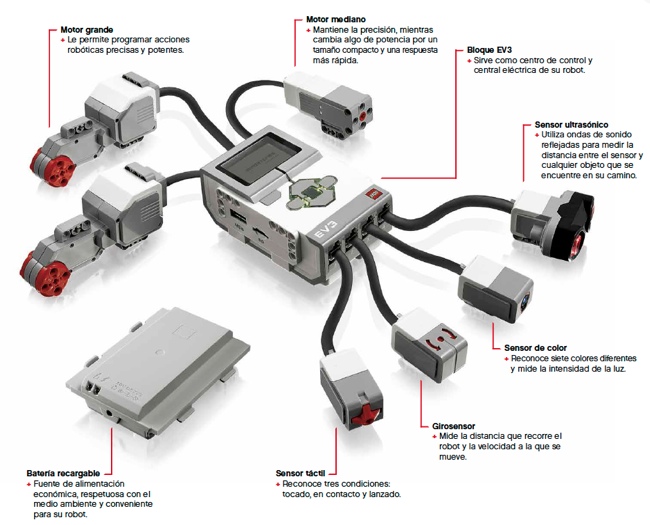 SENSORS DE L’EV3MOTOR GRAN:Permet donar moviment al Robot.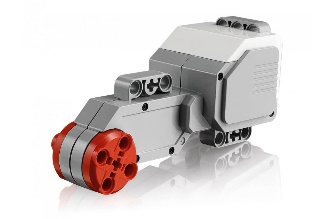 BLOC EV3:És el centre de control de totes les ordres.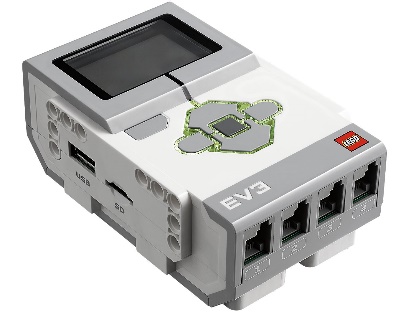 SENSOR ULTRASÒNIC:Utilitza ones de so que reflexa per mesurar les distàncies.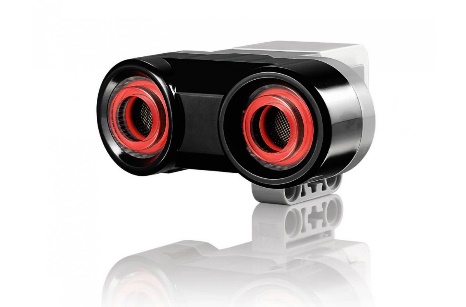 SENSOR DE COLOR:Reconeix 7 colors diferents.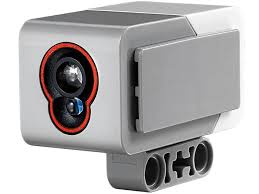 GIROSENSOR:Mesura la distancia i l velocitat a la que va el Robot.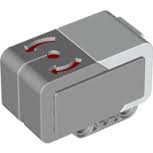 SENSOR TÀCTIL:Detecta en el moment que toca algún objecte.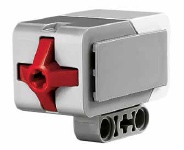 Com es diuen aquestes parts:	Joc https://wordwall.net/play/506/275/383  